Дом ученика средњих школа Ниш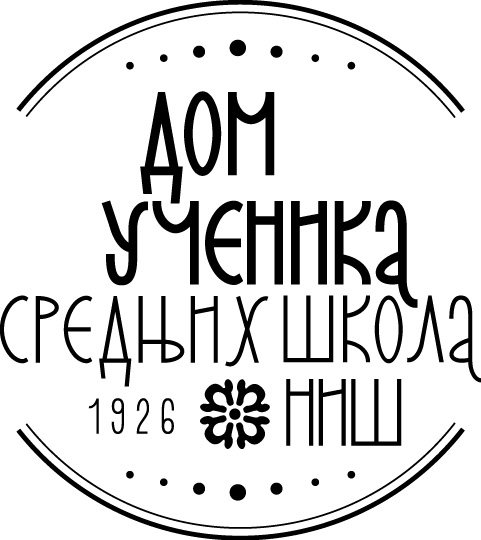 Ниш, Косовке Девојке 6ПИБ: 100620992 Мат. бр. 07174845840-574667-11840-574661-29 Тел.:018/ 4-212-051Тел./факс:018/ 4-575-833www.domucenikasrednjihskolanis.rsmejl adresa: domucenikanis@gmail.comZav.br. - 2164 – Niš, dana, 24.11.2016.				         Pitanje br. 2			                   JND-M 1.1.4/2016.Materijali za posebne namene  podeljene u pet partijaDana 24.11.2016. mejlom na adresu Dom učenika srednjih škola Niš, od strane potecijalnog ponuđača  postavljeno je pitanje, za pojašnjenje za navedenu javnu nabavku konkursne dokumentacije, u okviru Partije 3. Stolarsko bravarski materijal koje glasi:Poštovani, postoje nejasnoće u konkursnoj dokumentaciji JND-M 1.1.4/16, pa vas molim da nam date objašnjenja za sledećw stavke::stavka 3. Brusna ploča rezana 355x3mm – koliko mm je otvor rupe?stavka 6. Bravica za ormare – štelujuća ili obična?stavka 7. Žica za varenje Co2 – od koliko mm žica i koliko kg kotur 5 ili 15?stavka 8. Sigurnosni umetak 9 cm – da li je simetričan ili asimetričan?stavka 9. Iverica – koliko mm?stavka 17. Sparing – koja veličina sparinga širina x debljina (ima razlike u cevi)?O  D  G  O  V  O  R stavka 3. Brusna ploča rezana 355x3mm x25,4 mmstavka 6. Bravica za ormare štelujučastavka 7. Žica za varenje Co2 0,8mm od 5 kg koturstavka 8. Sigurnosni umetak 9 cm asimetričanstavka 9. Iverica 18mmstavka 17. Sparing 30mmx3mmS tim u vezi, menja se Konkursna dokumentacija, zbog navedene iznemene, koja će biti postavljena na Portalu JN i sajtu Doma učenika srednjih škola Niš sa danom 24.11.2016. godine.NAPOMENA: Potrebno je oštampati novu Konkursnu dokumentaciju pod Izmena broj2. (u kojoj zbog izmene rok za dostavljanje i otvaranja ponuda pomeramo na 01.12.2016. godine.Odgovor daje Komisija za JND-M 1.1.14/2016. godine u sastavu:Goran StošićKatarina Kiković Jović iMilica Tomić.